Тема «Профессия - строитель».Цель: закреплять знания детей о профессиях1.Загадка.Строю школы, строю бани, строю новые дома,Строю целые деревни, даже строю города!Строить нужно аккуратно, строить нужно на века,Чтоб жилось в тепле, уюте, даже в сильные снега.В своём деле я художник и над ленью победитель,Догадались? я -…Сегодня к нам пришёл в гости Профессор Всезнайкин. Он будет помогать вспоминать профессии строителей.П.В.: Какие строительные профессии вы знаете? (архитектор, каменьщик, маляр, плотник, штукатур, крановщик, электрик, сварщик)Отгадайте загадки:Гвозди, топоры, пила,
Стружек целая гора.
Это трудится работник —
Делает нам стулья... (плотник)Вот на краешке с опаской
Он железо красит краской,
У него в руке ведро,
Сам раскрашен он пестро. (Маляр)Из кирпича мы строим дом,
Чтоб смеялось солнце в нём.
Чтобы выше, чтобы шире
Были комнаты в квартире. (Каменщики)На работе день-деньской
Он командует рукой.
Поднимает та рука
Сто пудов под облака. (Крановщик)2. Игра «Где чей инструмент?»Что необходимо для работы.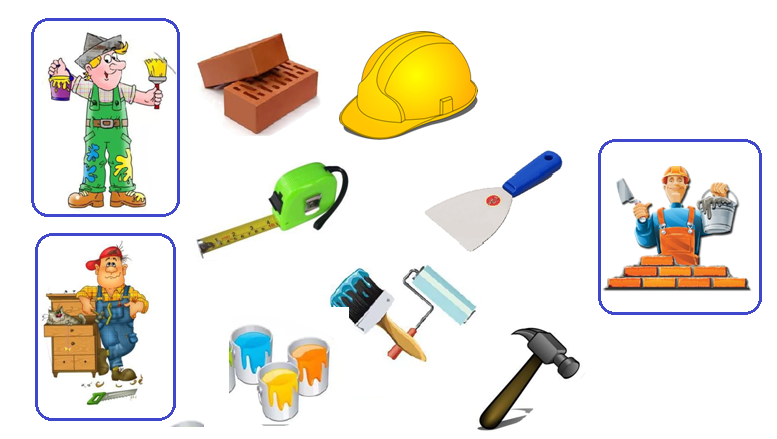 3.Динамическая пауза «Новый дом».Тук-тук-тук, тук-тук-тук! Дети стоят на местеМолоток бери, мой друг! ударяют, чередуя, кулачком о кулачок  ладонями изображают «стены» домаЕсть окошко в доме том. пальцами изображаем «окно»Есть еще одно повыше, над крышей, над головой делаем руками «крышу»Есть труба вверху на крыше. мизинец отставляем в сторону – «труба»Дом готов,зовем гостей:«Приходите поскорей!» делаем приглашающий жест рукой.4.Игра «Что делают этим предметом?»Подберите слово действие :Взрослый называет слово Например «пила» , а ребёнок её действие, что ей делают «пилят»Пилой – пилят,Отверткой – закручивают,Молотком – забивают,Лопатой – копают,Рубанком – строгаютИгра «Не ошибись». Называть предмет или действие, а ребёнок называет профессии:Кран - крановщик;Камень -….Сваривает  конструкции-….Красит -….Доски -…. Ребята, представьте, что вы – архитекторы, и нарисуйте дом, который вам хотелось бы построить.